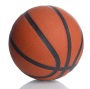 Station # ________________________________________________________________________________________________________________________________________________________________Total Points: _______ SM Initials:    _______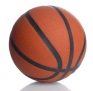 Station # ________________________________________________________________________________________________________________________________________________________________Total Points:   ______  SM Initials:   ________Station # ________________________________________________________________________________________________________________________________________________________________Total Points: _______ SM Initials:   ________ Station # _________________________________________________________________________________________________________________________________________________________________Total Points:  ________SM Initials:  __________Station # ________________________________________________________________________________________________________________________________________________________________Total Points: _______ SM Initials:  ________Station # ________________________________________________________________________________________________________________________________________________________________Total Points: _______  SM Initials:  ________  Station # ________________________________________________________________________________________________________________________________________________________________Total Points: _______ SM Initials:   ________ Station # ___________________________________________________________________________________________________________________________________________________________________Total Points: _________SM Initials: __________Station # __________ ______________________________________________________________________________________________________________________________________________________Total Points: _______ SM Initials:   ________ Station # ________________________________________________________________________________________________________________________________________________________________Total Points: _________SM Initials: __________